Antigua and BarbudaAntigua and BarbudaAntigua and BarbudaNovember 2024November 2024November 2024November 2024SundayMondayTuesdayWednesdayThursdayFridaySaturday12Independence Day3456789101112131415161718192021222324252627282930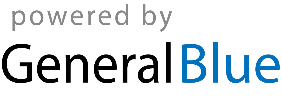 